Project Determination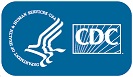 Evaluating Deep Learning Algorithm Assessment of Digital Photographs for Dental Public Health SurveillanceProject ID:0900f3eb8218c113Accession #:NCCDPHP-ST-6/14/23-8c113Project Contact:Susan GriffinOrganization:NCCDPHP/OD/OMSStatus:Pending ClearanceIntended Use:Project DeterminationEstimated Start Date:11/01/23Estimated Completion Date:                      10/31/24CDC/ATSDR HRPO/IRB Protocol#:                          NAOMB Control#:                          Currently undergoing OMB approvalDescriptionPriorityStandardDate Needed08/01/23Determination Start Date06/16/23DescriptionPlease note that this project was been determined to be research in 2023. The purpose of this form is to determine if CDC needs to obtain CDC IRB approval to receive and store de-identified data and digital images of teeth. CDC is funding an outside institution, Purdue University, and the Colorado Department of Public Health to collect and analyze data for this project. Purdue University has submitted an IRB that includes the Colorado dental examiners. This project will examine the feasibility and validity of using digital photos taken by non-dental professionals, which in turn would be analyzed by deep learning algorithms to assess youth’s oral health status in lieu of human examination. This deep learning assessment tool ultimately could be used by public health officials for dental public health surveillance at the local, state, and national level. In order to train and test the deep learning algorithms to identify caries, sealants, and fluorosis, data on these conditions as assessed by standardized examiners and corresponding photos are required. CDC requests a one-year OMB approval for the one-time collection of oral health data from 1,000 middle- and high-school students in Colorado communities with naturally occurring fluoride in the tap water at or exceeding 1 part per million. The Colorado state health department will implement the collection by recruiting selected schools and dental examiners, gaining consent, arranging logistics, and collecting data from dental examination and photos taken by the dental examiners. CDC will provide dental examination and photo taking protocols and train the examiners. Data collected for each student will include 1) human assessment of fluorosis severity in the 6 upper anterior teeth and caries/sealant assessment of the occlusal surfaces of the 8 permanent molars and 2) 9 smartphone digital photos of the upper anterior teeth and 24 intraoral camera digital photos of the occlusal surfaces of the 8 permanent molars. Only de-identified data will be collected. All de-identified data—digital photos of the teeth and the completed paper screening form—will be uploaded to a HIPAA compliant cloud storage box that only can be accessed by examiners and designated CDC researchers with administrative rights. CDC is authorized to collect this information under the Public Health Service Act, Title 42, Section 247b–14, Oral health promotion and disease prevention; and the Public Health Service Act, Title 42, Section 301.IMS/CIO/Epi-Aid/Lab-Aid/Chemical Exposure SubmissionNoIMS Activation NameNot selectedSelect the primary priority of the projectNot selectedSelect the secondary priority(s) of the projectNot selectedSelect the task force associated with the responseNot selectedCIO Emergency Response NameNot selectedEpi-Aid NameNot selectedLab-Aid NameNot selectedAssessment of Chemical Exposure NameNot selectedGoals/PurposeDevelop effective and efficient tool that would provide public health practitioners with valid and reliable national, stat, and local estimates of youth&apos; dental health.ObjectiveObtain dental data from youth including digital photos and human assessment of oral health status that can be used to develop tool.Does this project include interventions, services, or policy change work aimed at improving the health of groups who have been excluded or marginalized and/or decreasing disparities?YesProject does not incorporate elements of health equity scienceNot selectedMeasuring DisparitiesYesStudying Social Determinants of Health (SDOH)Not selectedAssessing ImpactNot selectedMethods to Improve Health Equity Research and PracticeNot selectedOtherNot selectedActivities or TasksNew Collection of Information, Data, or BiospecimensTarget Population to be Included/RepresentedChildrenTags/KeywordsDental Care for Children; Dental Fissures; Dental CariesCDC's RoleActivity originated and designed by CDC staff, or conducted at the specific request of CDC, or CDC staff will approve study design and data collection as a condition of any funding providedMethod CategoriesConvenience SampleMethodsThe Division of Oral Health (DOH) proposes using data collected from 1000 Colorado middle- and high-school students to train and test deep learning algorithms to identify caries, sealants, and fluorosis from digital photos. The following data will be collected for each child:1) human assessment of fluorosis severity in the 6 upper anterior teeth and caries/sealant assessment of the occlusal surfaces of the 8 permanent molars and 2) 9 smartphone digital photos of the upper anterior teeth and 24 intraoral camera digital photos of the occlusal surfaces of the 8 permanent molars. Data from 750 students will be used to train the deep learning algorithms to assess caries, sealants, and fluorosis and data from 250 students to evaluate the accuracy of the algorithms in terms of agreement with standardized examiner assessment. All de-identified data—digital photos of the teeth and the completed paper screening form—will be uploaded to a HIPAA compliant cloud storage box that only can be accessed by examiners and designated CDC researchers with administrative rights. CDC is authorized to collect this information under the Public Health Service Act, Title 42, Section 247b–14, Oral health promotion and disease prevention; and the Public Health Service Act, Title 42, Section 301.Collection of Info, Data, or Bio specimensData will be collected at approximately 50 Colorado middle- and high-schools. Dental examiners who have been calibrated to a standardized examiner will be examining 1,000 youth and taking digital photos of their teeth. The human assessment portion of the data collection is quite similar to that used for the Basic Screening Survey, which the DIvision of Oral Health funds states to perform. Only de-identified data will be collected. All de-identified data—digital photos of the teeth and the completed paper screening form—will be uploaded to a HIPAA compliant cloud storage box that only can be accessed by examiners and designated CDC researchers with administrative rights.Expected Use of Findings/Results and their impactThis deep learning assessment tool ultimately could be used by public health officials for dental public health surveillance at the local, state, and national level. It is anticipated that obtaining information on dental conditions via deep learning assessment of digital images as opposed to human assessment will 1) be more cost-effective as it would not require dental personnel and 2) improve the accuracy of assessment due to minimal bias and less confounding factors associated with the examiner (e.g., subjective index and thresholding). This tool also would offer mobility, simplicity, and affordability for rapid and scalable adaptation in community-based settings.Could Individuals potentially be identified based on Information Collected?NoFundingFunding TypeFunding TitleFunding #Original Fiscal Year# of Years of AwardBudget AmountHSC ReviewAdditional Ethical Considerationsmay have potential for human subjects research; CDC is not engaged in human subjects research.Regulation and PolicyRegulation and PolicyDo you anticipate this project will be submitted to the IRB officeDo you anticipate this project will be submitted to the IRB officeYesYesEstimated number of study participantsEstimated number of study participants10001000Population - ChildrenPopulation - ChildrenTargetedPage:Population - MinorsPopulation - MinorsN/APage:Population - PrisonersPopulation - PrisonersN/APage:Population - Pregnant WomenPopulation - Pregnant WomenN/APage:Population - Emancipated MinorsPopulation - Emancipated MinorsN/APage:Suggested level of risk to subjectsSuggested level of risk to subjectsMinimalMinimalDo you anticipate this project will be exempt research or non-exempt researchDo you anticipate this project will be exempt research or non-exempt researchNon-ExemptNon-ExemptRequested consent process waiversRequested consent process waiversInformed consent for adultsInformed consent for adultsNo SelectionChildren capable of providing assentChildren capable of providing assentNo SelectionParental permissionParental permissionNo SelectionAlteration of authorization under HIPPA Privacy RuleAlteration of authorization under HIPPA Privacy RuleNo SelectionRequested Waivers of Documentation of Informed ConsentRequested Waivers of Documentation of Informed ConsentInformed consent for adultsInformed consent for adultsNo SelectionChildren capable of providing assentChildren capable of providing assentNo SelectionParental permissionParental permissionNo SelectionConsent process shown in an understandable languageConsent process shown in an understandable languageReading level has been estimatedReading level has been estimatedYesComprehension tool is providedComprehension tool is providedNo SelectionShort form is providedShort form is providedYesTranslation planned or performedTranslation planned or performedNo SelectionClinical TrialClinical TrialInvolves human participantsInvolves human participantsNo SelectionAssigned to an interventionAssigned to an interventionNo SelectionEvaluate the effect of the interventionEvaluate the effect of the interventionNo SelectionEvaluation of a health related biomedical or behavioral outcomeEvaluation of a health related biomedical or behavioral outcomeNo SelectionRegisterable clinical trialRegisterable clinical trialNo SelectionOther ConsiderationsOther ConsiderationsException is requested to PHS informing those bested about HIV serostatusException is requested to PHS informing those bested about HIV serostatusNo SelectionHuman genetic testing is planned now or in the futureHuman genetic testing is planned now or in the futureNo SelectionInvolves long-term storage of identifiable biological specimensInvolves long-term storage of identifiable biological specimensNo SelectionInvolves a drug, biologic, or deviceInvolves a drug, biologic, or deviceNo SelectionConducted under an Investigational New Drug exemption or Investigational Device ExemptionConducted under an Investigational New Drug exemption or Investigational Device ExemptionNo SelectionInstitutionsInstitutionFWA #FWA Exp. DateIRB TitleIRB Exp. DateFunding #StaffStaff MemberSIQT Exp. DateCiti Biomedical Exp. DateCiti Social and Behavioral Exp. DateCiti Good Clinical Exp. DateStaff RoleEmailPhone #Organization/InstitutionLorena Espinoza03/10/2026Co-Investigatorlee6@cdc.gov770-488-5319DIV OF ORAL HEALTHDMPProposed Data Collection Start Date11/30/23Proposed Data Collection End Date06/29/24Proposed Public Access LevelNon-PublicReason for not Releasing the DataCIO conducting this project does not fund or own the data and is not responsible for making it availablePublic Access justificationThese de-identified data will be used to develop learning algorithms to identify dental conditions with digital images. They will not be used after that.How Access Will Be Provided for DataDe-identified data obtained at collection site will be automatically uploaded to HIPPA compliant box that can only be accessed by authorized researchers.Plans for archival and long-term preservation of the dataSpatiality (Geographic Location)CountryState/ProvinceCounty/RegionDeterminationsDeterminationsDeterminationsDeterminationsDeterminationJustificationCompletedEntered By & RoleHSC: 
Does NOT Require HRPO ReviewNon-Exempt Human Subjects Research when CDC is not engaged

45 CFR 46.102(a) HHS/OHRP 2008 Engagement Guidance at III B(1-11)

Research that involves de-identified/unlinkable data or biospecimens, but not involving FDA investigational products

45 CFR 46.102(e)07/21/23Redmond Leonard_Joan (jrl3) CIO HSCPRA: 
PRA Applies07/25/23Still-LeMelle_Terri  (cse6) OMB / PRA